qsite Gold coastprofessional learning Term 1, 20193 weeks from Scratch to Python and JavaScriptThese three free workshops will be useful for educators who have students that are transitioning from visual programming to text based programming. Jason Vearing from QSITE (Gold Coast Chapter) will demonstrate some useful programming skills such as branching, strings, creating variables and arrays, and putting it all into practice with simple games. You will also learn to make a dynamic times table generator with just 3 short lines of Python code! Week 1 - Programming basics: Use Scratch to learn the basics of Python and JavaScript programming using web based platforms to get a quick result
Week 2 - Make stuff in Python: Learn to use command line to run Python on your computer. Make games like 'Heads or Tails', 'Higher or Lower', 'Celsius to Fahrenheit converter' in Python. Week 3 - Make stuff in JavaScript: Learn to use JavaScript in a web page. Make games like 'Heads or Tails', 'Higher or Lower', 'Celsius to Fahrenheit converter' in Javascript. WhenWednesday 7th, 14th and 21st March4:00pm to 5:30pmWhereMarymount College261-283 Reedy Creek Rd, Burleigh WatersCostMembers and Non-members – FREE
Eventbrite registration link:https://www.eventbrite.com.au/e/three-weeks-from-scratch-to-python-and-javascript-tickets-56549171093 or email Jenni Fewtrell, QSITE GC Treasurer, jeniwren@gmail.comRegards, the QSITE Gold Coast Chapter team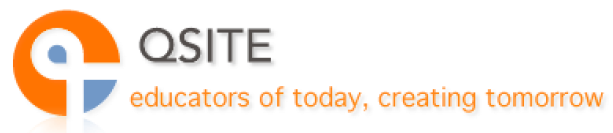 QSITE IS THE QUEENSLAND SOCIETY FORINFORMATION TECHNOLOGY INEDUCATION.Breaking News: QSITE State ConferenceDate Claimer creativITy  201929th and 30th June 2019 JuGriffith University, Gold CoastCreativITy '19 is a chance to meet, greet and create connections by sharing practice, insights, innovations and approaches to technology education.   Whether you are an experienced teacher, teacher educator, curriculum leader, beginning or student teacher you will benefit from the wide range of available sessions, keynote presentations and workshops to provide you with new ideas, new perspectives and maybe a few new friends.More details can be found on the QSITE Conference website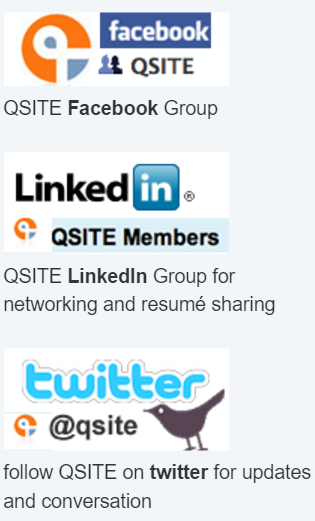 